Rozvoz hlíny:Volná tvorba - výroba z keramické hlíny Zadání pro žáky 5 - 9.letModelujte cokoliv chcete, zapojte svoje maminky, babičky, sourozence anebo pracujte samostatně…vzpomeňte na vánoční dílny, jak je úžasné vyrobit dárek nebo vánoční objekty…svícny, domečky, anděly…dozy, misky, ozdobyZadání pro žáky 10 - 15.leta) Modelujte cokoliv chcete, zapojte svoje maminky, babičky, sourozence anebo pracujte samostatně…vzpomeňte na vánoční dílny, jak je úžasné vyrobit dárek nebo vánoční objekty…svícny, domečky, anděly…dozy, misky, ozdobyb) modelujte postavu v sedě, leže, stoje( pozor tady je někdy potřeba podpěra, aby se plastika udržela ve stoje)Velikost minimálně v.20 x š.10 cmZadání pouze doporučuji…není nutné ho nyní dodržet.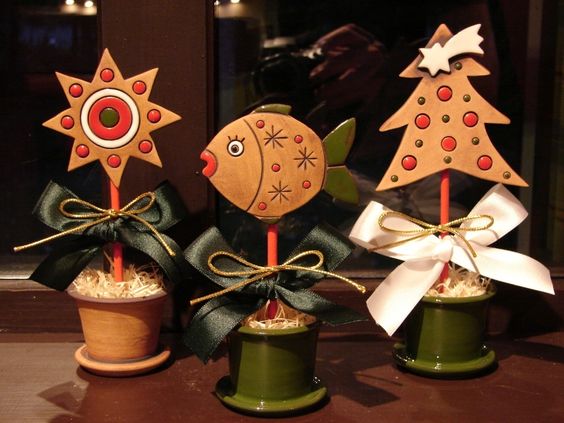 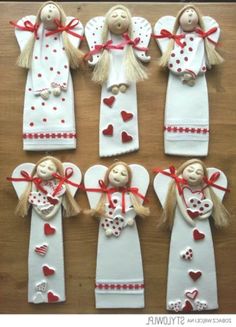 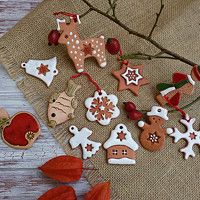 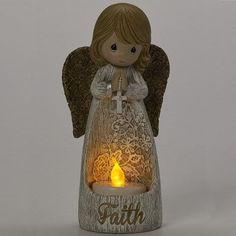 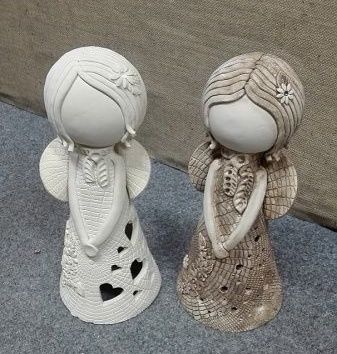 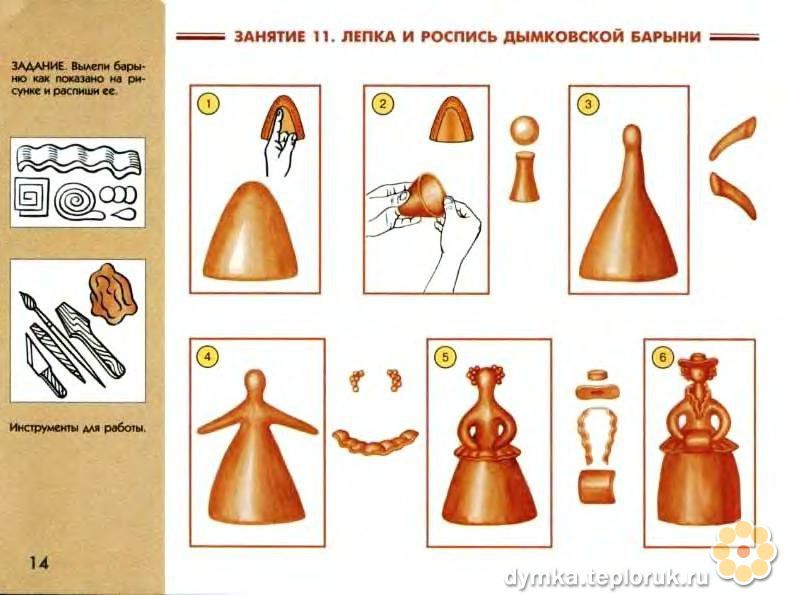 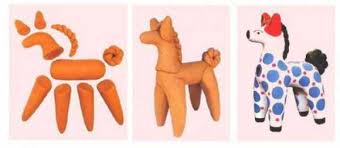 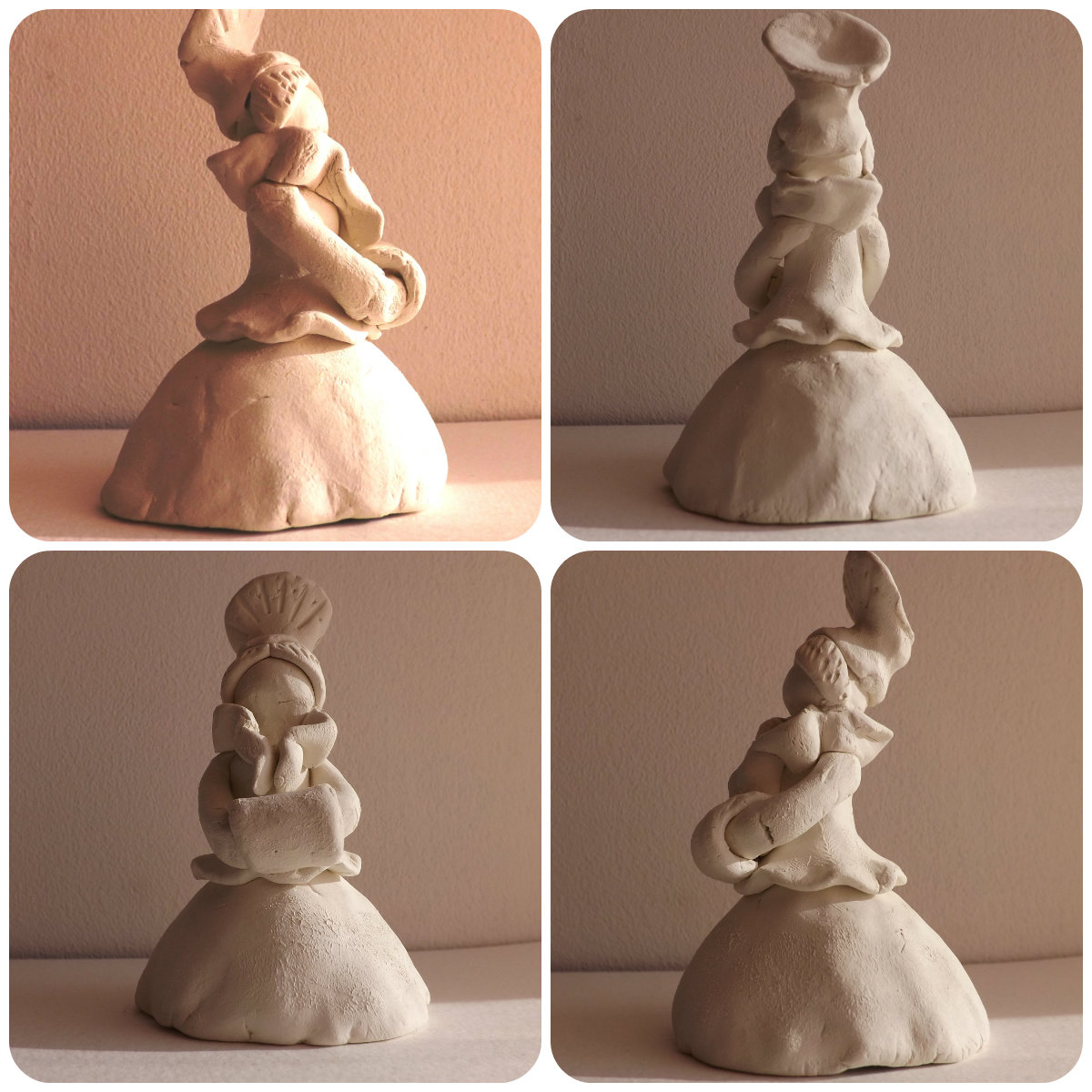 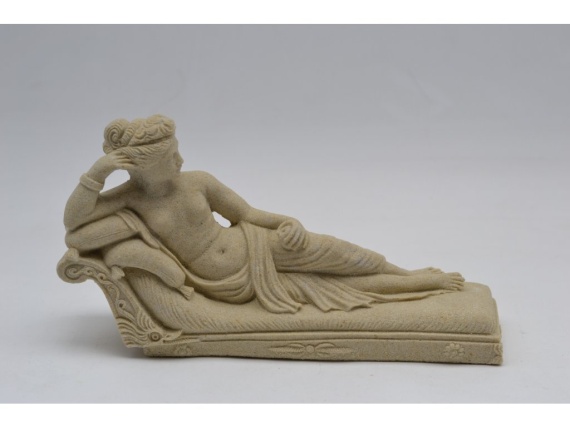 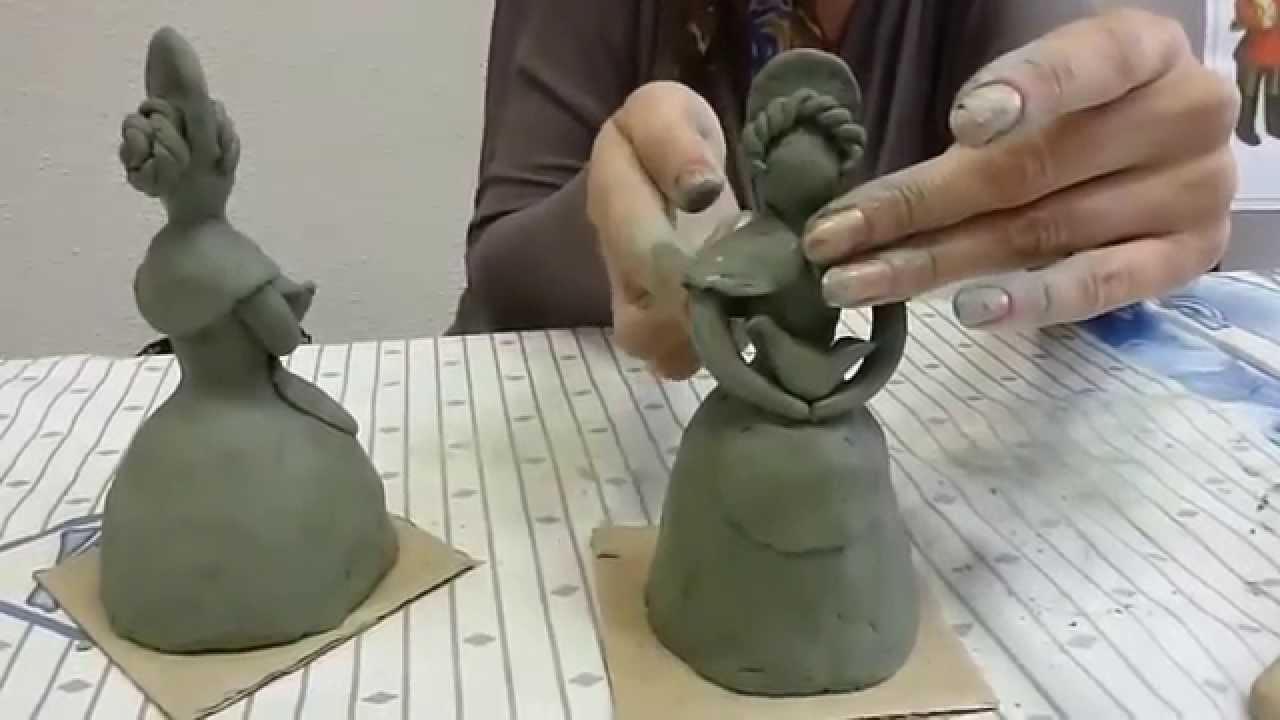 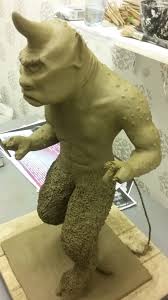 Pobočka /skupiny / MPVDen/ čas je orientačníMísto předánízvláštní rozvoz/ nemocní/poznámkyPoznámkaMikulovicepátek 13.1113.00parkoviště před výtvarkouPokud někdo nemůže přijít, domluvíme se individuálně na vyzvednutí v zušce ve Vidnavě.Můžete vyzvednout materiál skupině žáků.Dostanete hlínu a dlabátko( kdo bude potřebovat), ostatní pomůcky najdete doma.Info na webu školy v distanční výuce.Pokud budu mít zpoždění, tak chvilku vydržte, budu rozvážet pro 80 žáků..Děkuji za pochopení.Supíkovicepátek 13.1114.00parkoviště před výtvarkouJanošek ( domů)Pokud někdo nemůže přijít, domluvíme se individuálně na vyzvednutí v zušce ve Vidnavě.Můžete vyzvednout materiál skupině žáků.Dostanete hlínu a dlabátko( kdo bude potřebovat), ostatní pomůcky najdete doma.Info na webu školy v distanční výuce.Pokud budu mít zpoždění, tak chvilku vydržte, budu rozvážet pro 80 žáků..Děkuji za pochopení.Velké Kuněticepátek 13.1114.35u BednářůBednář(domů)Pokud někdo nemůže přijít, domluvíme se individuálně na vyzvednutí v zušce ve Vidnavě.Můžete vyzvednout materiál skupině žáků.Dostanete hlínu a dlabátko( kdo bude potřebovat), ostatní pomůcky najdete doma.Info na webu školy v distanční výuce.Pokud budu mít zpoždění, tak chvilku vydržte, budu rozvážet pro 80 žáků..Děkuji za pochopení.Černá Vodapátek 13.1115.00u paní HastíkovéKružíkoviŠimčíkováPokud někdo nemůže přijít, domluvíme se individuálně na vyzvednutí v zušce ve Vidnavě.Můžete vyzvednout materiál skupině žáků.Dostanete hlínu a dlabátko( kdo bude potřebovat), ostatní pomůcky najdete doma.Info na webu školy v distanční výuce.Pokud budu mít zpoždění, tak chvilku vydržte, budu rozvážet pro 80 žáků..Děkuji za pochopení.Žulová 1, 2pátek 13.1115.30parkoviště na náměstí u sloupuPokud někdo nemůže přijít, domluvíme se individuálně na vyzvednutí v zušce ve Vidnavě.Můžete vyzvednout materiál skupině žáků.Dostanete hlínu a dlabátko( kdo bude potřebovat), ostatní pomůcky najdete doma.Info na webu školy v distanční výuce.Pokud budu mít zpoždění, tak chvilku vydržte, budu rozvážet pro 80 žáků..Děkuji za pochopení.Skorošicepátek 13.1116.00parkoviště na rozcestí (u Tomíkovic)Pokud někdo nemůže přijít, domluvíme se individuálně na vyzvednutí v zušce ve Vidnavě.Můžete vyzvednout materiál skupině žáků.Dostanete hlínu a dlabátko( kdo bude potřebovat), ostatní pomůcky najdete doma.Info na webu školy v distanční výuce.Pokud budu mít zpoždění, tak chvilku vydržte, budu rozvážet pro 80 žáků..Děkuji za pochopení.Bernarticepátek 13.1116.30parkoviště u školyPokud někdo nemůže přijít, domluvíme se individuálně na vyzvednutí v zušce ve Vidnavě.Můžete vyzvednout materiál skupině žáků.Dostanete hlínu a dlabátko( kdo bude potřebovat), ostatní pomůcky najdete doma.Info na webu školy v distanční výuce.Pokud budu mít zpoždění, tak chvilku vydržte, budu rozvážet pro 80 žáků..Děkuji za pochopení.Velká Krašpátek 13.1117.00 u Vodičků5ksPokud někdo nemůže přijít, domluvíme se individuálně na vyzvednutí v zušce ve Vidnavě.Můžete vyzvednout materiál skupině žáků.Dostanete hlínu a dlabátko( kdo bude potřebovat), ostatní pomůcky najdete doma.Info na webu školy v distanční výuce.Pokud budu mít zpoždění, tak chvilku vydržte, budu rozvážet pro 80 žáků..Děkuji za pochopení.Vidnava 1, 2pátek 13.11 12.00 - 13.00výtvarka ZUŠPokud někdo nemůže přijít, domluvíme se individuálně na vyzvednutí v zušce ve Vidnavě.Můžete vyzvednout materiál skupině žáků.Dostanete hlínu a dlabátko( kdo bude potřebovat), ostatní pomůcky najdete doma.Info na webu školy v distanční výuce.Pokud budu mít zpoždění, tak chvilku vydržte, budu rozvážet pro 80 žáků..Děkuji za pochopení.